Муниципальное дошкольное образовательное учреждение«Детский сад №124 комбинированного вида»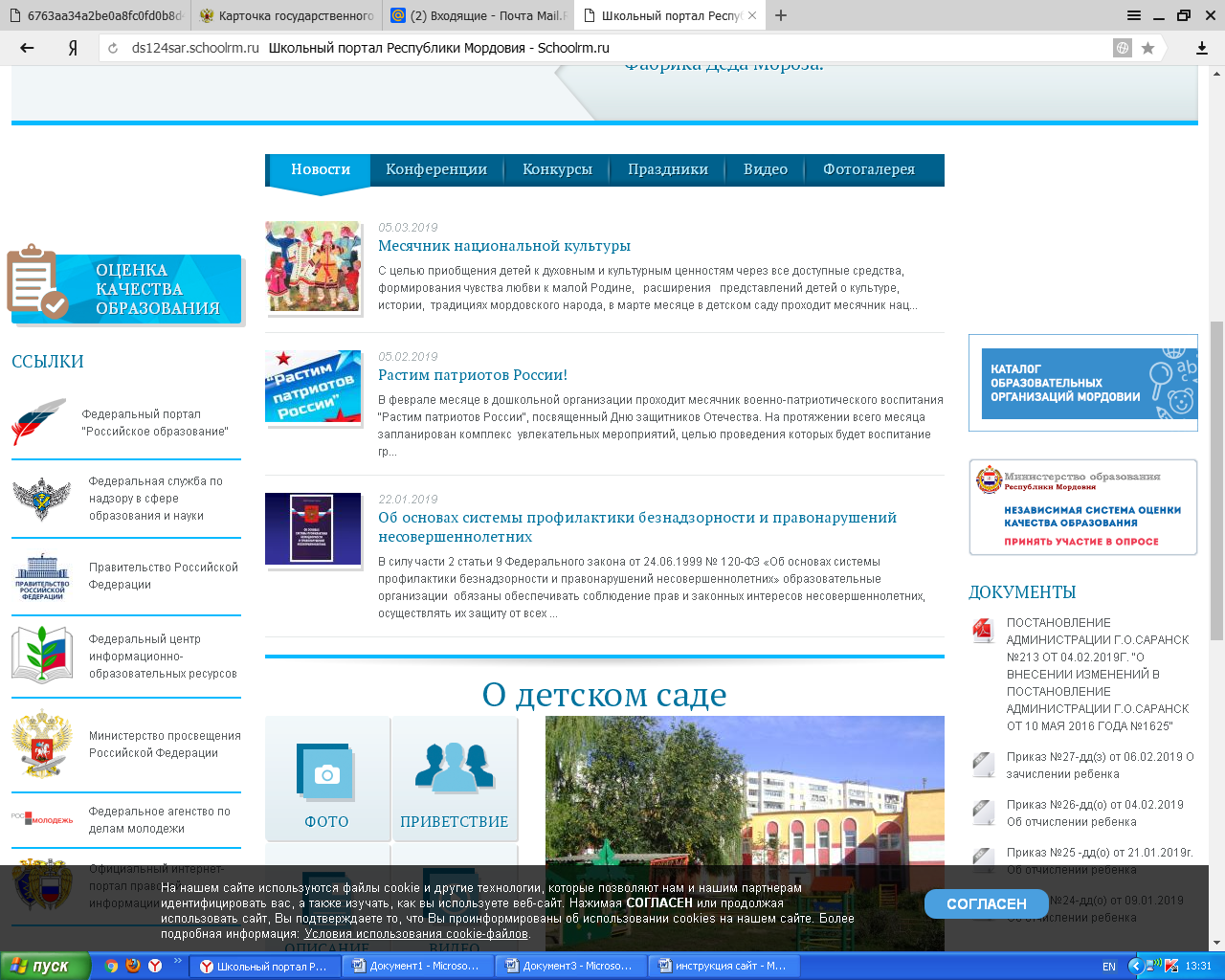 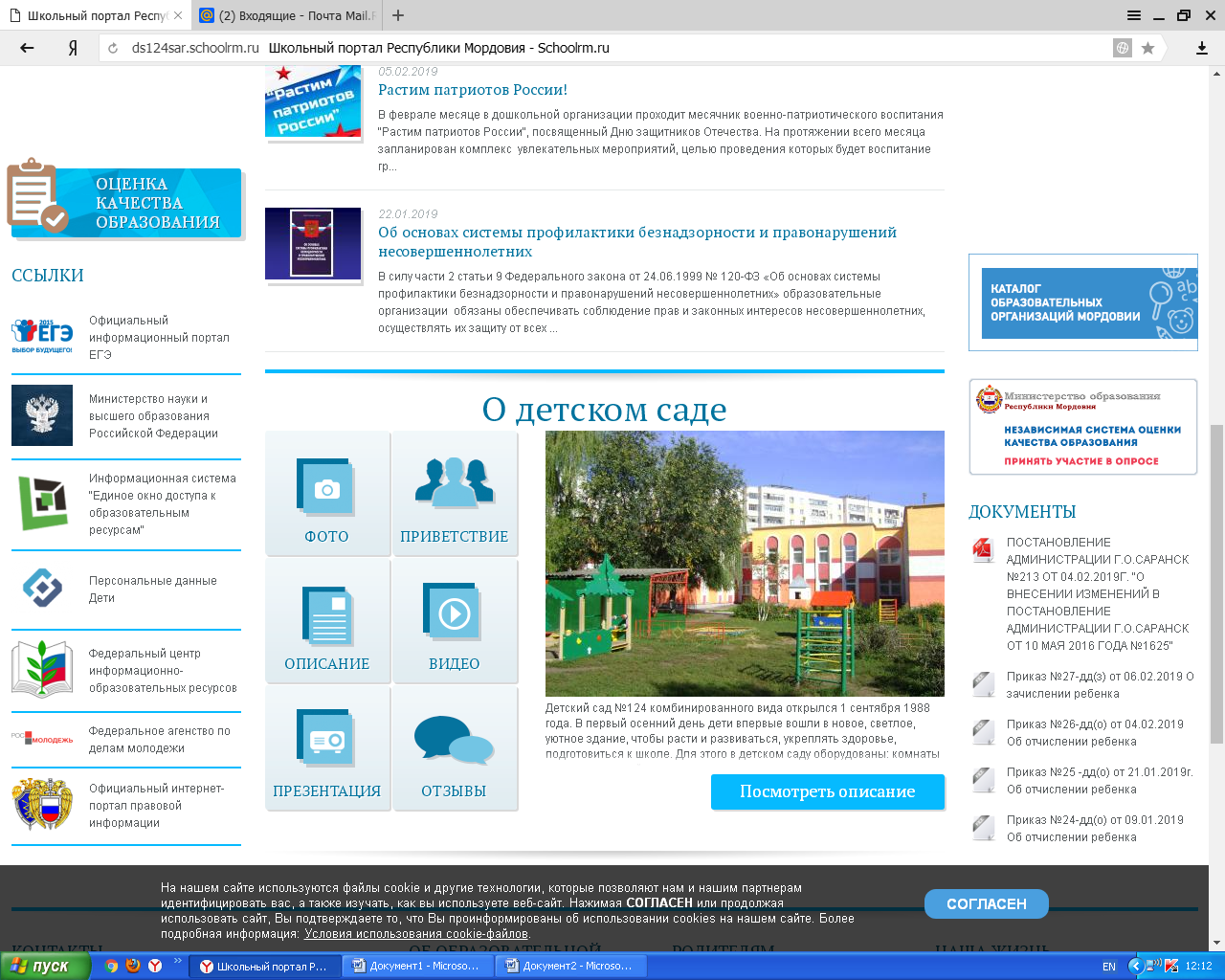 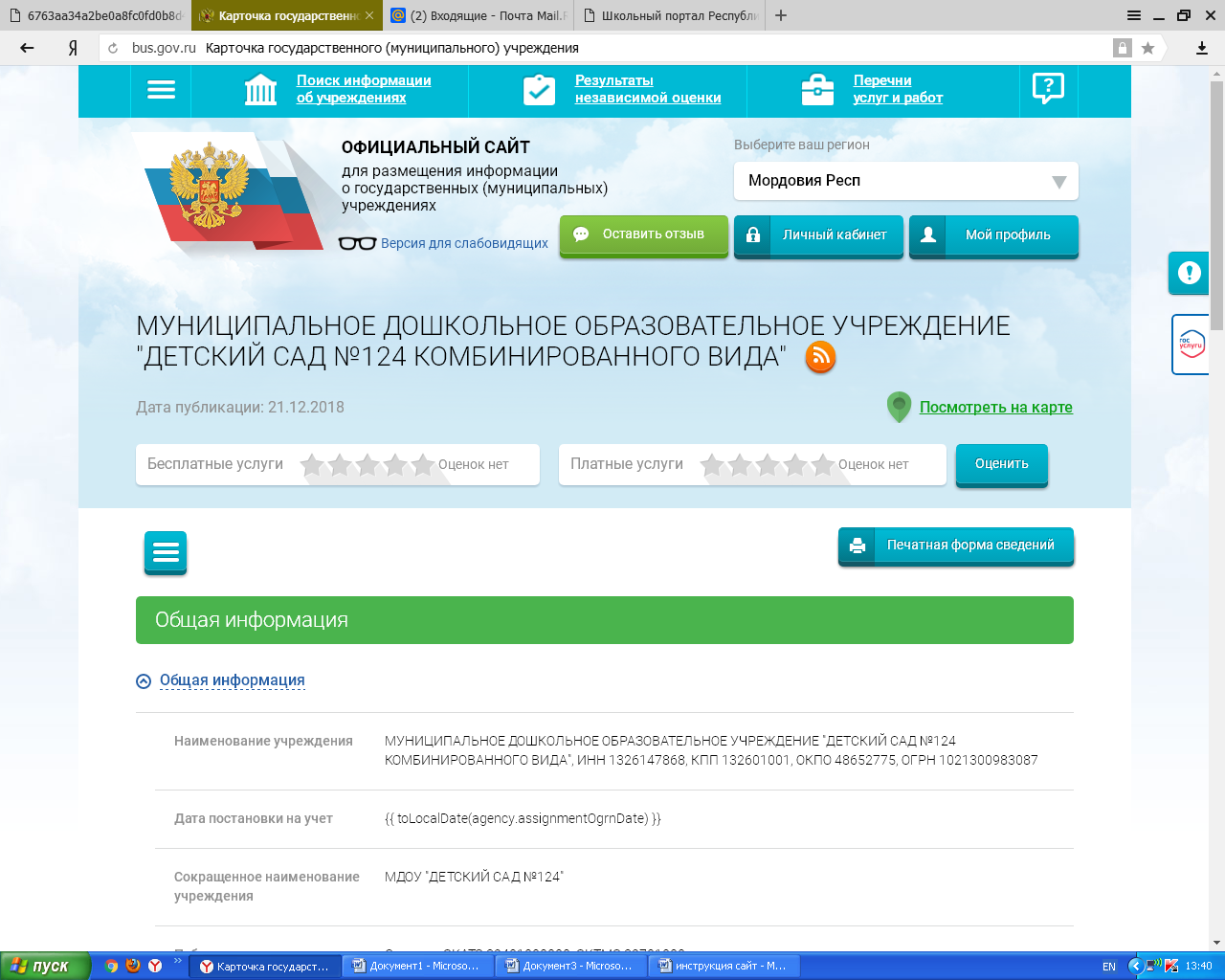 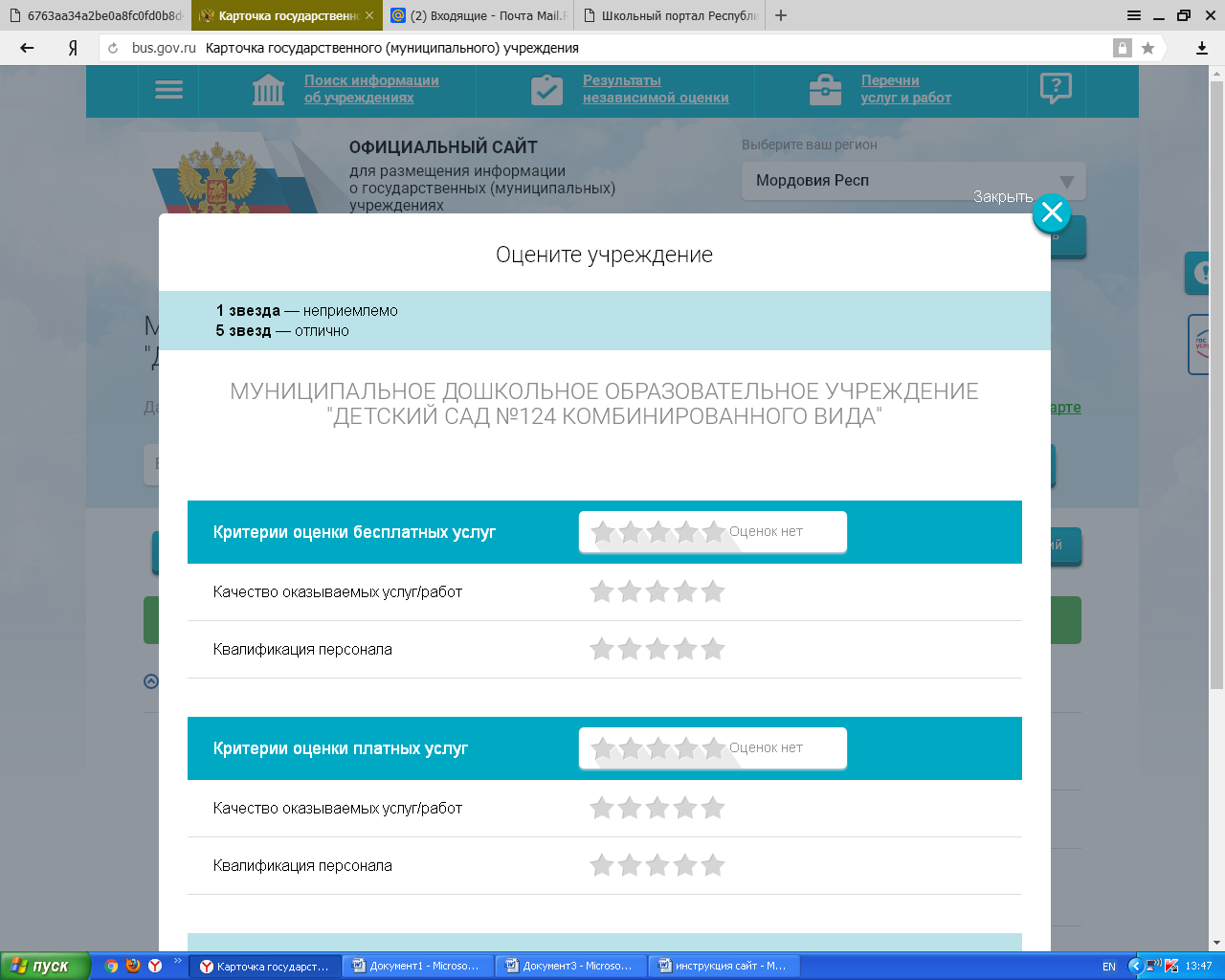 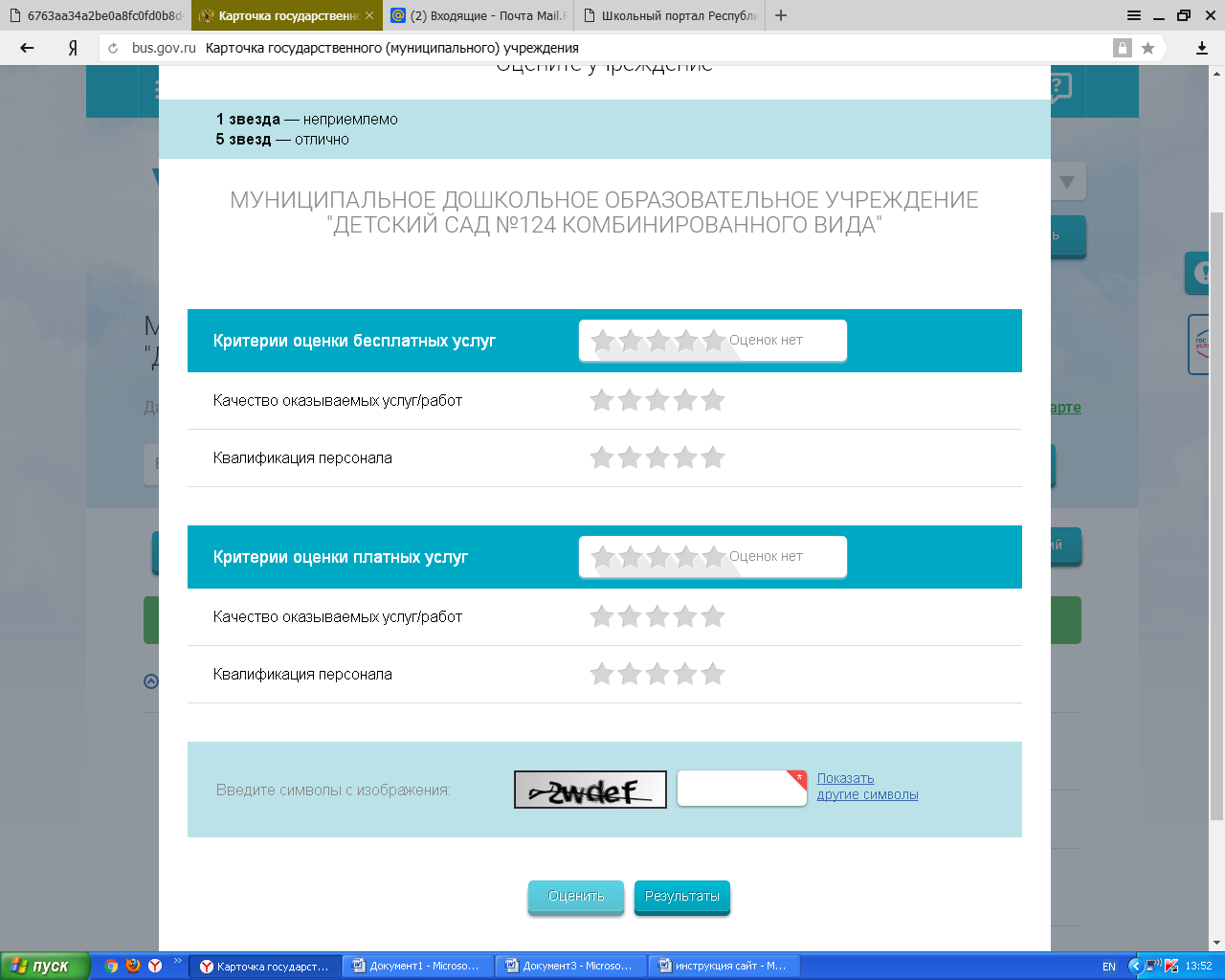 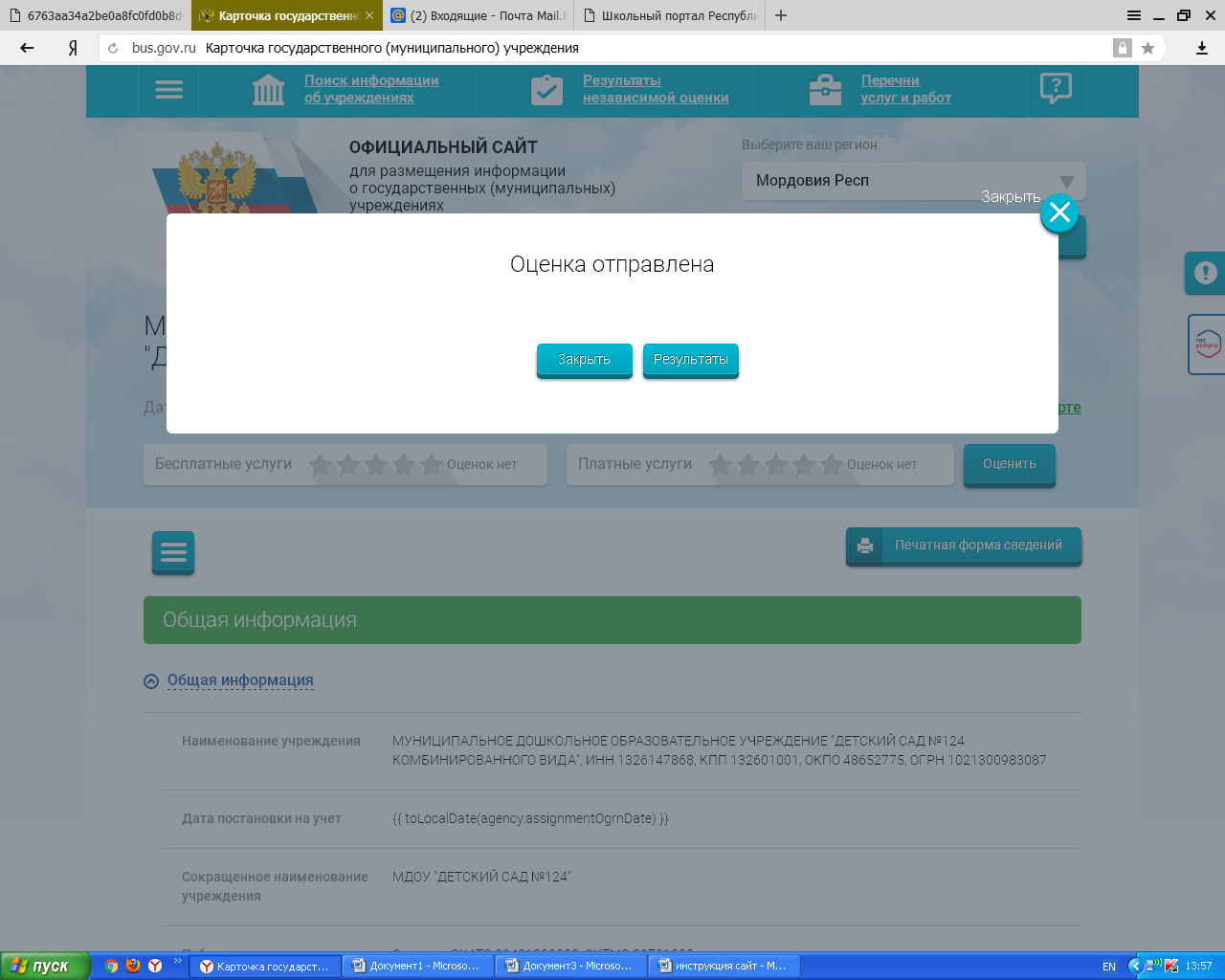 